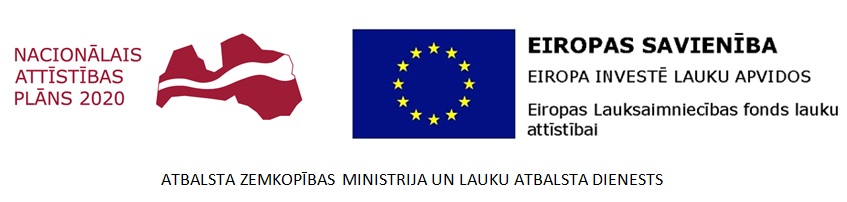 LĪGUMS Nr.2018/2.3.27.2/173( projektēšana) Rucavas novada dome, reģistrācijas Nr. 90000059230, tās priekšsēdētāja Jāņa Vieta personā, kurš darbojas saskaņā ar likumu “Par pašvaldībām” un pašvaldības Nolikuma pamata, (turpmāk tekstā – Pasūtītājs) un SIA “ Global Project”, reģistrācijas Nr. 40103524162, valdes priekšsēdētāja Haralda Rutkovska personā, kura pārstāv sabiedrību uz statūtu pamata, turpmāk tekstā - Izpildītājs, saukti arī katrs atsevišķi – Puse, kopā – Puses, noslēdz šādu līgumu, turpmāk tekstā – Līgums:Līguma priekšmets Pasūtītājs uzdod, apmaksā un saņem, un Izpildītājs veic būvprojekta1.posms: „Rucavas novada pašvaldības autoceļa “Centrs - Žāgupji” pārbūve ceļa posmā “Muižas kalns - Ceplis”, Rucavas novads, Rucavas pagasts” (kadastra Nr. 64840092099; 64840100302);2.posms: ”Rucavas novada pašvaldības autoceļa “Bunki-Palejas-Uplejas” pārbūve ceļa posmā “Mangaļu kapi-Šimji”, Rucavas novads, Rucavas pagasts„ (kadastra Nr. 64840200503);3.posms: Rucavas novada pašvaldības autoceļa “Šuķene-Lankuti” pārbūve ceļa posmā “Šuķene-Meža ceļš”, Rucavas novads, Rucavas pagasts” (kadastra Nr. 64520130015, 64520110047);4.posms: Rucavas novada pašvaldības autoceļa “Bunki-Palejas-Uplejas” pārbūve ceļa posmā “Irbenāji-Mangaļu kapi”, Rucavas novads, Rucavas pagasts (kadastra Nr. 64840200503), izstrādi, saskaņā ar šo Līgumu, Līguma pielikumiem un atbilstoši Būvniecības likumam, Ministru kabineta 2014.gada 14.oktobra noteikumiem Nr. 633 „Autoceļu un ielu būvnoteikumi” un citiem Latvijas Republikā spēkā esošajiem normatīvajiem aktiem (turpmāk tekstā – Darbs). Pasūtītājs ir veicis iepirkumu „Būvprojekta izstrāde un autoruzraudzība Rucavas novada grants ceļu pārbūvei Eiropas Savienības Eiropas Lauksaimniecības fonda lauku attīstībai (ELFLA) un Lauku attīstības programmas (LAP) pasākuma „Pamatpakalpojumi un ciematu atjaunošana lauku apvidos” ietvaros” (RND 2018/04) (turpmāk tekstā – Iepirkums).Līgums tiek īstenots Eiropas Savienības Eiropas Lauksaimniecības fonda lauku attīstībai (ELFLA) un Lauku attīstības programmas (LAP) pasākuma „Pamatpakalpojumi un ciematu atjaunošana lauku apvidos” ietvaros.Līguma pielikumi: Projektēšanas uzdevumi; Izpildītāja piedāvājums un tāme.Vispārīgie jautājumiPuses apliecina savu nolūku un gatavību pielikt maksimālas pūles, lai pienācīgi izpildītu līgumsaistības.Ja vien Līgumā nav tieši paredzēts pretējais, slēdzot Līgumu, visas iepriekšējās rakstiski noslēgtās vienošanās un mutiskās vienošanās starp Pusēm par šī  Līguma priekšmetu zaudē spēku.Puses apliecina, ka ir sniegušas otrai Pusei patiesu un pilnīgu informāciju. Puses apstiprina, ka tās rūpīgi iepazinušās ar Līgumu un tā pielikumiem un ka visi noteikumi ir tām saprotami un pieņemami.Līguma izpildes oficiālā un darba valoda ir latviešu valoda. Visām personām, kas iesaistītas Līguma izpildē, ir jānodrošina saziņa latviešu valodā atbilstoši šīs personas kompetencei Līguma izpildē. Visi ar Līguma izpildi saistītie dokumenti jāsagatavo latviešu valodā. Dokumentiem, kuri ir izdoti svešvalodā, jāpievieno normatīvajos aktos noteiktajā kārtībā apliecināts tulkojums latviešu valodā.Izpildītāja apliecinājumsIzpildītājs apliecina, ka Līguma summa ir pilnīgi pietiekama, lai izpildītu Pasūtītāja prasības, saskaņā ar šo Līgumu.Izpildītājs apliecina, ka tam ir nepieciešamās speciālās atļaujas un sertifikāti Līgumā noteiktā Darba veikšanai.Izpildītājs apliecina, ka ne vēlāk kā nākamajā darba dienā pēc šī Līguma noslēgšanas iesniegs Pasūtītājam Līguma izpildē iesaistīto apakšuzņēmēju (ja tādus plānots iesaistīt) sarakstu, kurā norāda apakšuzņēmēja nosaukumu, kontaktinformāciju un to pārstāvēttiesīgo personu. Sarakstā norāda arī Izpildītāja apakšuzņēmēju apakšuzņēmējus.Izpildītājs apliecina, ka Līguma izpildes laikā nekavējoties paziņos Pasūtītājam par jebkurām Līguma 3.5.punktā minētās informācijas izmaiņām, kā arī papildinās sarakstu ar informāciju par apakšuzņēmēju/apakšuzņēmējiem, kas tiks vēlāk iesaistīti Līguma izpildē.Līguma un Darba izpildes termiņiLīgums stājas spēkā ar tā parakstīšanas brīdi un Līguma attiecības atzīstamas par pabeigtām tikai pēc tam, kad Puses ir pilnībā izpildījušas savstarpējās saistības, kas izriet no Līguma noteikumiem.Izpildītājs apņemas pabeigt Līguma 1.1.punktā minēto Darbu un nodot Darbu Pasūtītājam ar nodošanas – pieņemšanas aktu, ievērojot Līguma 10.1.punktu,- ne vēlāk kā 150 (simtu piecdesmit) dienu laikā pēc Līguma noslēgšanas.Izpildītājs apņemas ne vēlāk kā 30 (trīsdesmit) kalendāro dienu laikā pēc Līguma noslēgšanas prezentēt un iesniegt Pasūtītājam un Rucavas novada būvvaldei (turpmāk tekstā - Būvvalde) skices saskaņošanai. Pasūtītājs un Būvvalde izskata skices 5 (piecu) darba dienu laikā un informē Izpildītāju par izvēlēto variantu vai konstatētājiem trūkumiem.Izpildītājs apņemas ne vēlāk kā 60 (sešdesmit) dienu laikā pēc Līguma noslēgšanas iesniegt Pasūtītājam saskaņošanai izstrādātu būvprojektu minimālā sastāvā un provizorisku būvdarbu izmaksu tāmi.Pasūtītājs izskata būvprojektu minimālā sastāvā 5 (piecu) darba dienu laikā. Ja konstatēti trūkumi vai neatbilstības, tad Izpildītājam trūkumi vai neatbilstības jānovērš un jāiesniedz Pasūtītājam atkārtotai izskatīšanai. Ja Pasūtītājs neatbilstības nekonstatē, tad Izpildītājam būvprojekts minimālā sastāvā jāiesniedz Būvvaldē būvatļaujas ar projektēšanas nosacījumiem saņemšanai.Izpildītājs apņemas ne vēlāk kā 125 (simtu divdesmit piecu)  dienu laikā pēc Līguma noslēgšanas prezentēt un ar nodošanas – pieņemšanas aktu iesniegt saskaņotu būvprojektu Pasūtītājam izskatīšanai papīra un digitālā formā un tādā apjomā, kas atbilst Ministru kabineta 2014.gada 14.oktobra noteikumiem Nr. 633 „Autoceļu un ielu būvnoteikumi”.Pasūtītājs apņemas no dokumentācijas saņemšanas brīža izskatīt būvprojektu 10 (desmit) dienu laikā.Ja Pasūtītājs būvprojektā nekonstatē neatbilstības, tad tas saskaņo būvprojektu un Izpildītājs aizpilda būvniecības iesniegumu, saskaņo to ar Pasūtītāju, iesniedz saskaņotu būvprojektu Būvvaldē un saņem atzīmi būvatļaujā par projektēšanas nosacījumu izpildi. Ja Pasūtītājs konstatē būvprojektā neatbilstības, tad būvprojekts nekavējoties tiek atgriezts Izpildītājam neatbilstību labošanai.Ja Pasūtītājs pārsniedz šī Līguma 4.3., 4.5. vai 4.7.punktā noteikto termiņu, tad Līguma 4.2.punktā minētais termiņš un pārējie Izpildītājam noteiktie termiņi tiek pagarināti par tik dienām, par cik Pasūtītājs pārsniedza termiņus.Par jebkuriem objektīviem apstākļiem, kas kavē vai varētu kavēt Līguma izpildi, Izpildītājam ir pienākums nekavējoties rakstiski informēt Pasūtītāju.  Būvprojekta neatbilstību labošanai patērētais laiks nevar būt par pamatu Līguma 4.2.punktā minētā termiņa pagarināšanai.Līguma summa un norēķinu kārtībaPasūtītājs maksā Izpildītājam par pilnīgu, savlaicīgu un kvalitatīvu Darba izpildi 1.posms ir EUR 4822,20 (četri tūkstoši astoņi simti divdesmit divi euro un 20 centi), PVN 21% EUR 1012,66 (viens tūkstotis divpadsmit euro un 66 centi), kopā EUR 5834,86 (pieci tūkstoši astoņi simti trīsdesmit četri euro un 86 centi). 2.posms ir EUR 4644,00 (četri tūkstoši seši simti četrdesmit četri euro un 00 centi), PVN 21% EUR 975,24 (deviņi simti septiņdesmit pieci euro un 24 centi), kopā EUR 5619,24 (pieci tūkstoši seši simti deviņpadsmit euro un 24 centi). 3.posms ir EUR 6669,00 (seši tūkstoši seši simti sešdesmit deviņi euro un 00 centi), PVN 21% EUR 1400,49 (viens tūkstotis četri simti un 49 centi), kopā EUR 8069,49 (astoņi tūkstoši sešdesmit deviņi euro un 49 centi). 4.posms ir EUR 3065,40 (trīs tūkstoši sešdesmit pieci euro un 40 centi), PVN 21% EUR 643,73 (seši simti četrdesmit trīs euro un 73 centi), kopā EUR 3709,13 (trīs tūkstoši septiņi simti deviņi euro un 13 centi).Norēķinu kārtība par Darbu.Pasūtītājs veic tikai tāda Darba apmaksu, kas veikts atbilstošā kvalitātē saskaņā ar projektēšanas uzdevumu, Latvijas Republikā spēkā esošajiem normatīvajiem aktiem un kas pieņemts ar Pušu parakstītu nodošanas – pieņemšanas aktu.Apmaksa Izpildītājam par Darbu tiek veikta  kā starpmaksājumi un galīgais norēķins.Pasūtītājs maksā Izpildītājam starpmaksājumu 20% (divdesmit procentu) apmērā no Līguma summas pēc Līguma 4.3.punktā minētās skices saskaņošanas saskaņā ar Izpildītāja rēķinu 30 (trīsdesmit) dienu laikā, skaitot no rēķina saņemšanas dienas.Pasūtītājs maksā Izpildītājam galīgo norēķinu par Darbu, atskaitot Līguma 5.2.3. punktā minēto  maksājumu, 30 (trīsdesmit) kalendāro dienu laikā pēc Līguma 4.2.punktā minētā nodošanas – pieņemšanas akta abpusējas parakstīšanas un rēķina saņemšanas.5.3. Rēķini.5.3.1. Visiem rēķiniem jābūt adresētiem Pasūtītājam, tajos ir jānorāda Pasūtītāja nosaukums, Līguma numurs un līguma punkts, saskaņā ar kuru ir veicama apmaksa, Pasūtītāja rekvizīti, kā arī cita informācija pēc Pasūtītāja pieprasījuma. 5.3.3. Kopā ar gala rēķinu jāiesniedz izpildītā Darba nodošanas – pieņemšanas akts.SapulcesBūvprojekta izstrādes laikā, ne retāk kā reizi divās nedēļās, notiek sapulces, kuru ietvaros Izpildītājs ziņo par Darba progresu, izklāsta neskaidros jautājumus, informē Pasūtītāju par turpmākajām darbībām, kā arī iesniedz Pasūtītājam izskatīšanai un saskaņošanai gatavos projekta materiālus. Par sapulces sasaukšanu Izpildītājs tiek informēts, nosūtot ziņu uz 16.3.punktā norādīto e-pasta adresi. Pēc vienas Puses pieprasījuma, kas nosūtīts otrai Pusei, vai tās pārstāvim uz 16.daļā norādīto e-pasta adresi ne vēlāk kā 3 (trīs) darba dienas pirms sapulces datuma, tiek noturētas Pušu papildu sapulces.Sapulces tiek protokolētas un protokolus paraksta Pušu pilnvarotie pārstāvji. Sapulces vada Pasūtītāja pārstāvis un protokolē Izpildītāja pārstāvis. Sagatavotos protokolus Izpildītājs nosūta elektroniski Pasūtītājam 2 (divu) darba dienu laikā pēc sapulces. Jebkuras Puses pārstāvis, kurš nepiekrīt protokolam, ir tiesīgs pievienot rakstiskas piezīmes.Sapulces notiek Pasūtītāja telpās „Pagastmāja” , Rucavas pagasts, Rucavas novads, ja Pasūtītājs nav noteicis citu vietu. Ja kāda no Pusēm neierodas uz sapulci un nav savlaicīgi par to brīdinājusi otru Pusi, tad tiek sastādīts akts, kuru paraksta klātesošās personas.7. Līguma saistību izpildes nodrošinājumi, apdrošināšana un zaudējumu atlīdzināšana7.1. Izpildītājam jāveic savas profesionālās civiltiesiskās atbildības apdrošināšana atbilstoši Līgumā un Latvijas Republikā spēkā esošajos normatīvajos aktos noteiktajām prasībām. 7.2. Izpildītājam 7 (septiņu) dienu laikā pēc Līguma parakstīšanas jāiesniedz Pasūtītājam būvprojekta vadītāja vai Izpildītāja, kas nodarbina konkrēto būvspeciālistu, civiltiesiskās atbildības obligātās apdrošināšanas līguma apliecināta kopija atbilstoši Ministru kabineta 2014.gada 19.augusta noteikumiem Nr.502 “Noteikumi par būvspeciālistu un būvdarbu veicēju civiltiesiskās atbildības obligāto apdrošināšanu” un maksājuma apliecinoša dokumenta kopiju. Ja apdrošināšanas līgums noslēgts uz noteiktu termiņu, Izpildītājs kopā ar apdrošināšanas polisi Pasūtītājam iesniedz apdrošināšanas sabiedrības izziņu – dokumentu, kas apliecina apdrošināšanas aizsardzības esību attiecībā uz konkrēto objektu.7.3. Izpildītājs ir atbildīgs par Pasūtītājam, būvuzņēmējam vai trešajām personām nodarītajiem zaudējumiem, kas radušies būvprojekta risinājumu, kļūdu vai Līguma izpildes termiņa neievērošanas dēļ. Zaudējumi tiek atlīdzināti, Pusēm savstarpēji vienojoties. ProjektēšanaIzpildītājs apņemas veikt Darbu atbilstoši Līguma noteikumiem.Izpildītājs apņemas saskaņot būvprojektu minimālā sastāvā un būvprojektu ar ieinteresētajām institūcijām, zemes īpašniekiem un lietotājiem atbilstoši normatīvo aktu prasībām, kā arī ar Pasūtītāju, Pasūtītāja pārstāvi un Projektēšanas uzdevumā prasītajām institūcijām.Izpildītājs apņemas projektēšanas gaitā savlaicīgi saskaņot galvenos būvprojekta risinājumus ar Būvvaldi un Pasūtītāju.Izpildītājs pēc Pasūtītāja rakstiska pieprasījuma bez papildu atlīdzības izstrādā un izsniedz papildu rasējumus 3 (trīs) eksemplāros un elektroniski, ja Pasūtītājam vai būvuzņēmējam nav viennozīmīgi izprotami izbūvējamo mezglu griezumi, specifikācija vai nepieciešama cita detalizācijas pakāpe. Izpildītājam pēc Pasūtītāja pieprasījuma ir pienākums 5 (piecu) darba dienu laikā sniegt rakstisku atbildi uz Pasūtītāja uzdotajiem jautājumiem vai izvirzītajām pretenzijām par būvprojekta risinājumiem, nepieciešamības gadījumā pievienojot skices, rasējumus vai aprēķinus. Ja tas objektīvi nepieciešams, Pasūtītājs nosaka garāku termiņu. Izpildītājam ir pienākums bez papildu atlīdzības pēc Pasūtītāja pieprasījuma veikt būvprojekta korekcijas, ja būvdarbu gaitā būvprojektā konstatētas neatbilstības vai iespējams realizēt kvalitatīvāku, lietderīgāku vai efektīvāku risinājumu. Iepriekšminēto būvprojekta korekciju izpildes termiņu nosaka Pasūtītājs, ar nosacījumu, ka termiņš ir no 2 (divām) darba dienām līdz 10 (desmit) darba dienām.Izpildītājs saskaņo ar Pasūtītāju tāmju, darbu apjomu sarakstu un rasējumu detalizācijas pakāpi.Tāmes izstrādā sertificēts būvinženieris atbilstoši Ministru kabineta 2017.gada 3.maija noteikumiem Nr.239 “Latvijas būvnormatīvs LBN 501-17 “Būvizmaksu noteikšanas kārtība””.Izpildītājs atbild uz Pasūtītāja uzdotajiem jautājumiem un labo kļūdas un trūkumus iesniegtajā būvprojekta dokumentācijā arī pēc Darba pabeigšanas līdz būves pieņemšanai ekspluatācijā. Informācijas iesniegšanas termiņu nosaka Pasūtītājs, ņemot vērā informācijas sagatavošanai objektīvi nepieciešamo termiņu.Ja būvprojekta vai kādas tā stadijas izvērtēšanas laikā ieinteresētās vai vērtējošās institūcijas lūdz sniegt papildu paskaidrojumus, norāda uz kādiem būvprojekta trūkumiem vai nepilnībām, Izpildītājs sniedz nepieciešamos paskaidrojumus un par saviem līdzekļiem novērš visas konstatētās nepilnības un norādītos defektus, termiņos, kas nav ilgāki par Līgumā noteikto pabeigšanas termiņu konkrētajam darbam. Gadījumā, ja paskaidrojumu sniegšana,  defektu vai nepilnību novēršana pārsniedz Līgumā noteikto būvprojekta izstrādes pabeigšanas termiņu, Izpildītājs maksā Pasūtītājam Līgumā noteikto līgumsodu par termiņa kavējumu, ja kavējums veidojas Izpildītāja vainas dēļ.Ja Līguma izpildes laikā nepieciešami papildu topogrāfiskie plāni, izpētes, apsekošanas tos pasūta un apmaksā Izpildītājs.Pasūtītājs pēc Izpildītāja pieprasījuma ne vēlāk kā 10 (desmit) darba dienu laikā sniedz būvprojekta izstrādei attiecīgajā posmā objektīvi nepieciešamo informāciju, ja šāda informācija Izpildītājam nav sniegta jau iepriekš, tā nav pieejama publiski vai tā pēc pieprasījuma nav saņemama valsts un pašvaldību institūcijās. Ja tas objektīvi nepieciešams, Pasūtītājs nosaka garāku termiņu, par to informējot Izpildītāju.Autoruzraudzība Izpildītājam maksājamā summa par izstrādātā būvprojekta autoruzraudzību:1.posmam ir EUR 482,22 (četri simti astoņdesmit divi euro un 22 centi , PVN 21% EUR  101,27 (simtu viens euro un 27 centi), kopā EUR 583,49 (pieci simti astoņdesmit trīs euro un 49 centi).2.posmam ir EUR 464,40 (četri simti sešdesmit četri euro un 40 centi ), PVN 21% EUR  97,52  (deviņdesmit septiņi euro un 52 centi), kopā EUR 561,92 (pieci simti sešdesmit viens euro un 92 centi). 3.posmam ir EUR 666,90 (seši simti sešdesmit seši euro un 90 centi), PVN 21% EUR 140,05 (viens simts četrdesmit euro un 05 centi), kopā EUR 806,95 (astoņi simti seši euro un 95 centi). 4.posmam ir EUR 306,54 (trīs simti seši euro un 54 centi), PVN 21% EUR  64,37 (sešdesmit četri euro un 37 centi), kopā EUR 370,91 (trīs simti septiņdesmit euro un 91 cents). Ja posmu skaits tiks mainīts, tad autoruzraudzības izmaksas tiks aprēķinātas katram īstenojamajam būvdarbu posmam proporcionāli būvdarbu kontroltāmē norādītajām izmaksām.Pēc Pasūtītāja pieprasījuma Izpildītājam ir pienākums slēgt līgumu par autoruzraudzības veikšanu atbilstoši Iepirkumā pievienotajam autoruzraudzības līguma projektam.Gadījumā, ja Izpildītājs atsakās slēgt autoruzraudzības līgumu, Pasūtītājs ir tiesīgs izvēlēties citu izpildītāju būvprojekta autoruzraudzības veikšanai, bet Izpildītājs apmaksā visus zaudējumus un papildu izdevumus, kas radušies Pasūtītājam, slēdzot līgumu ar citu izpildītāju.Līguma 9.1.punktā noteiktās autoruzraudzības izmaksas ir spēkā Ministru kabineta 2014.gada 14.oktobra noteikumiem Nr. 633 „Autoceļu un ielu būvnoteikumi” noteiktā būvprojekta derīguma termiņa laikā.Darba nodošana un pieņemšanaDarba pieņemšana notiek, sastādot Darba nodošanas – pieņemšanas aktu 2 (divos) eksemplāros,  ko paraksta Pasūtītājs un Izpildītājs. Darba pieņemšana neatbrīvo Izpildītāju no pienākuma novērst konstatētos trūkumus, kā arī vēlāk konstatētos trūkumus, un segt Pasūtītājam kļūdaina būvprojekta vai kļūdainu darbu apjomu rezultātā radītos zaudējumus.Par pabeigtu Darbu uzskatāms būvprojekts, kas ir saskaņots, par kuru ir saņemta Būvvaldes atzīme būvatļaujā par projektēšanas nosacījumu izpildi, un Pasūtītājam iesniegta projektēšanas uzdevumā norādītā dokumentācija noteiktā apjomā un formā un par ko parakstīts Darba nodošanas – pieņemšanas akts.Visus būvprojekta dokumentus Izpildītājs sagatavo latviešu valodā. Ja dokuments ir svešvalodā, tad Izpildītājs pievieno tulkojumu valsts valodā saskaņā ar Ministru kabineta 2000.gada 22.augusta noteikumiem Nr.291 “Kārtība, kādā apliecināmi dokumentu tulkojumi valsts valodā”.Pasūtītājs izskata saņemto Darba nodošanas – pieņemšanas aktu un 10 (desmit) darba dienu laikā to paraksta un iesniedz atpakaļ Izpildītājam vai arī iesniedz Izpildītājam motivētu atteikumu pieņemt Darbu.Pušu atbildībaIzpildītājs uzņemas pilnu atbildību par būvprojekta atsevišķu sadaļu savstarpējo atbilstību un būvprojekta saturu kopumā, pat ja Pasūtītājs būvprojektu ir pieņēmis. Izpildītājs piemēro Pasūtītājam līgumsodu, ja Līgumā paredzētie maksājumi par darbu netiek veikti Līgumā noteiktajos termiņos, 0,1% (nulle komats viena procenta) apmērā no neapmaksātās summas par katru nokavēto dienu, bet ne vairāk kā 10% (desmit procenti) no neapmaksātās summas, saskaņā ar iesniegto rēķinu.Pasūtītājs piemēro Izpildītājam līgumsodu, ja Izpildītāja vainas dēļ tiek nokavēts kāds no Līguma 4.2., 8.5., 8.6., 8.9.punktos noteiktajiem termiņiem, 0,1% (nulle komats viena procenta) apmērā no Līguma summas par katru nokavēto dienu, bet kopsummā ne vairāk kā 10% (desmit procenti) no Līguma summas, saskaņā ar iesniegto rēķinu. Turpmākie norēķini starp Izpildītāju un Pasūtītāju tiek veikti pēc līgumsoda nomaksas.Izpildītājs maksā Pasūtītājam līgumsodu, ja Izpildītāja pārstāvis nav ieradies uz Pasūtītāja organizētu sapulci EUR 70,00 (septiņdesmit euro un 00 centi) apmērā par katru gadījumu saskaņā ar iesniegto rēķinu. Turpmākie norēķini starp Izpildītāju un Pasūtītāju tiek veikti pēc līgumsoda nomaksas.Līgumsoda samaksa neatbrīvo Puses no saistību turpmākas izpildes, kā arī neierobežo Pušu tiesības prasīt zaudējumu atlīdzību.Būvprojekta mantiskās un nemantiskās autortiesībasVisas mantiskās autortiesības pilnā apjomā un bez nosacījumiem uz būvprojektu (tajā skaitā tā etapu, daļu) un tiem pievienotajiem materiāliem un dokumentiem vienlaicīgi ar Darbu pieņemšanas – nodošanas akta parakstīšanu un brīdi, kad Pasūtītājs pilnībā norēķinājies ar Izpildītāju, tiek nodotas Pasūtītājam. Tai skaitā Pasūtītājs iegūst tiesības būvprojektu pārstrādāt, pārveidot, pārdot vai jebkurā citā veidā brīvi izmantot pēc paša ieskatiem.Pasūtītājam ir tiesības būvprojektu (tajā skaitā tā etapu, daļu) izmantot pašam vai nodot izmantošanai paredzētajiem mērķiem trešajām personām, tai skaitā, citam projektētājam.Izpildītājs vienlaicīgi ar Līguma noslēgšanu uzņemas saistības atlīdzināt Pasūtītājam un saistību pārņēmējiem tiešos zaudējumus sakarā ar prasībām, kas var tikt vērstas pret Pasūtītāju attiecībā uz autortiesību pārkāpšanu attiecībā uz būvprojektu.Nemantiskās autora tiesības, tas ir, tiesības uz vārdu, uz būvprojektu pieder Izpildītājam (autoram). Ja būvprojekts netiek pārstrādāts, tad attiecīgi Izpildītājs (autors) ir norādāms kā attiecīgās sadaļas autors, bet pārstrādāšanas gadījumā, kā līdzautors. Autora tiesības tiek noteiktas atbilstoši Latvijas Republikas normatīvajiem aktiem. Līgumā noteiktā Līguma summa ietver pilnīgu atlīdzību par būvprojekta izstrādāšanu, Līgumā norādīto tiesību nodošanu Pasūtītājam un būvprojekta izmantošanu atbilstoši Pasūtītājam nodoto tiesību apjomam.Nepārvarama varaPuses nav atbildīgas par līgumsaistību neizpildi vai nepienācīgu izpildi, ja šāda neizpilde vai nepienācīga izpilde radusies nepārvaramas varas rezultātā. Par nepārvaramu varu Puses uzskata dabas katastrofas, militāru agresiju, streikus, grozījumus Latvijas Republikas normatīvajos aktos un citus nepārvaramas varas izpausmes veidus, kas traucē izpildīt Līgumu, un kas nav izveidojušies kā Pušu darbības un bezdarbības tiešas vai netiešas sekas, kurus Puses nav paredzējušas un nav varējušas paredzēt, kā arī tos apstākļus, pret kuriem Puses nav varējušas nodrošināties, noslēdzot Līgumu.Ja iestājas nepārvaramas varas apstākļi, Pusēm, ja tas ir iespējams, ir pienākums nekavējoties mutiski informēt otras Puses pārstāvjus, kā arī ne vēlāk kā 2 (divu) dienu laikā pēc minēto apstākļu konstatēšanas iesniegt rakstveida paziņojumu otrai Pusei. Paziņojumā jāraksturo apstākļi, kā arī to ietekmes vērtējums attiecībā uz savu pienākumu izpildi saskaņā ar Līgumu un izpildes termiņu. Paziņojumā jānorāda termiņš, kad būs iespējams turpināt Līgumā paredzēto pienākumu izpildi.Nepārvaramas varas apstākļiem beidzoties, Pusei, kura pirmā konstatējusi minēto apstākļu izbeigšanos, ir pienākums nekavējoties iesniegt rakstisku paziņojumu pārējām Pusēm par minēto apstākļu beigšanos.Līguma izbeigšana14.1. Pasūtītājs ir tiesīgs izbeigt Līgumu ar Izpildītāju pēc savas iniciatīvas, nemaksājot līgumsodu, bet brīdinot par to Izpildītāju rakstiski vismaz 7 (septiņas) dienas iepriekš un veicot savstarpējos norēķinus, šādos gadījumos:ja Izpildītājs nokavē Līguma izpildi vairāk par 40 (četrdesmit) dienām;ja Izpildītājs kavē kādu no Līguma 4.daļā minētajiem starptermiņiem vairāk par 40 (četrdesmit) dienām.ja Izpildītājs patvaļīgi izmainījis projektēšanas uzdevumā minētās prasības;ja Izpildītājs nav iesniedzis Līguma 7.2.punktā prasīto dokumentāciju Līgumā noteiktajā laikā;ja pret Izpildītāju uzsākts maksātnespējas process vai tā darbība ir pārtraukta vai izbeigta.14.2. Izpildītājs ir tiesīgs izbeigt Līgumu pēc savas iniciatīvas, rakstiski brīdinot Pasūtītāju vismaz 7 (septiņas) dienas iepriekš, ja Pasūtītājs kavē maksājumu termiņu vairāk par 40 (četrdesmit) dienām.Ja Līguma izbeigšanas brīdī kvalitatīvi paveiktā Darba daļa ir mazāka par saņemtajiem maksājumiem, Izpildītājs atmaksā Pasūtītājam starpību par nepaveikto darbu apjomu.Līguma izbeigšanas gadījumā Izpildītājam jānodod Pasūtītājam izstrādātais būvprojekts esošajā apjomā.KonfidencialitātePuses apņemas aizsargāt, neizplatīt un bez iepriekšējas savstarpējas rakstiskas saskaņošanas neizpaust trešajām personām konfidenciālu informāciju (pilnīgi vai daļēji Līguma vai citu ar tā izpildi saistītu dokumentu saturu, informāciju par Pušu finansiālo situāciju vai finanšu avotiem, vadības sistēmu vai saimnieciskajām darbībām, kā arī tehniska, komerciāla un jebkāda cita rakstura informāciju par Puses darbību), kas kļuvusi tām pieejama līgumsaistību izpildes gaitā, izņemot Latvijas Republikas normatīvajos aktos paredzētos gadījumus.Pusēm ir tiesības sniegt informāciju saviem apakšuzņēmējiem, piegādātājiem un darbiniekiem, ja tiem šī informācija ir nepieciešama Līguma izpildei. Puses apņemas nodrošināt minētās informācijas neizpaušanu no darbinieku, apakšuzņēmēju vai trešo personu puses, kas piedalās Līguma izpildē.Puses ir savstarpēji atbildīgas par Līgumā paredzēto konfidencialitātes noteikumu pārkāpšanu.Līguma 15.daļā minētajiem noteikumiem nav laika ierobežojuma un uz tiem neattiecas Līguma darbības termiņš.Pārstāvji, sertificētie speciālisti un kontaktinformācija16.1.Pasūtītāja pārstāvis ar šo Līgumu saistītu jautājumu risinājumu sagatavošanā, dokumentu apritē, kā arī attiecībā uz Darba izpildi, ir: Attīstības nodaļas vadītāja	Raimonda Ābelīte, tālr.: 29799081, e-pasts:raimonda.abelite@rucava.lv. 16.2. Pasūtītāja pārstāvja kompetencē ir saskaņot Izpildītāja rēķinus, galvenos būvprojekta risinājumus un Darba nodošanas – pieņemšanas aktu, piedalīties un vadīt sapulces un parakstīt sapulču protokolus, pieprasīt Izpildītājam atbilstoši Līguma 8.5.punktam papildu dokumentāciju, saskaņot tāmju, darbu apjomu un rasējumu detalizācijas pakāpi.16.3. Izpildītāja pārstāvis ar šo Līgumu saistītu jautājumu risināšanā, kā arī attiecībā uz Darba izpildi un pabeigšanu ir: valdes priekšsēdētājs XXXXXXXXXXXXXX, tālr.:XXXXXXXX, e-pasts: XXXXXXXXX.16.4. Pasūtītājam un Izpildītājam ir tiesības jebkurā laikā mainīt savu Līgumā norādīto pārstāvi. Puses nekavējoties rakstiski informē otru Pusi par pārstāvju maiņu. Rakstiski paziņoto pārstāvju pilnvaras ir spēkā līdz to atsaukumam.16.5. Izpildītājs nodrošina šāda speciālista dalību Līguma izpildē (saskaņā ar Iepirkumam iesniegto informāciju par personām, kas atbildīgas par būvprojekta izstrādi) Būvprojekta vadītājs – sertificēts ceļu projektētājs ( sertifikāta Nr.3-01290) Haralds Rutkovskis, tālr.:XXXXXXXXX, e-pasts: info@globalproject.lv .Līguma izpildē iesaistītā personāla un apakšuzņēmēju nomaiņaApakšuzņēmēju un piesaistītā personāla nomaiņa pieļaujama ar Pasūtītāja rakstisku piekrišanu un ievērojot Publisko iepirkumu likumā noteiktos nosacījumus.Pasūtītājs pieņem lēmumu atļaut vai atteikt Izpildītājam personāla vai apakšuzņēmēju nomaiņu vai jaunu apakšuzņēmēju iesaistīšanu Līguma izpildē iespējami īsā laikā, bet ne vēlāk kā 5 (piecu) darba dienu laikā pēc tam, kad saņēmis visu informāciju un dokumentus, kas nepieciešami lēmuma pieņemšanai saskaņā ar Līguma un normatīvo aktu noteikumiem.Izpildītājam jānodrošina, ka apakšuzņēmējs tam uzticēto darba daļu nenodos tālāk bez Pasūtītāja rakstiskas piekrišanas.Darba izpilde laikā Pasūtītājam ir tiesības pieprasīt nomainīt apakšuzņēmēju gadījumā, ja apakšuzņēmējs darba daļu veic nekvalitatīvi vai neievēro spēkā esošos normatīvos aktus. Izpildītāja pienākums ir nodrošināt Pasūtītāja prasību izpildi par apakšuzņēmēja nomaiņu. Ja Izpildītājs neievēro Līguma 17.daļā noteikto iesaistītā personāla un apakšuzņēmēju nomaiņas kārtību, Pasūtītājs var apturēt Darba izpildi līdz Izpildītājs ir novērsis konstatētos pārkāpumus un Līguma 4.2.punktā noteiktais Darba izpildes termiņš netiek pagarināts.StrīdiVisus strīdus un domstarpības par Līguma saistību izpildi Puses risina savstarpējo pārrunu ceļā.Strīdus un domstarpības, kuras neizdodas atrisināt savstarpējo pārrunu ceļā 30 (trīsdesmit) dienu laikā, Puses risina Latvijas Republikas tiesā Civilprocesa likumā noteiktajā kārtībā, ievērojot Līguma noteikumus un Latvijas Republikā spēkā esošos normatīvos aktus.Līguma grozījumi19.1. Līgumu un tā pielikumus var grozīt vienīgi ar Pušu savstarpēju rakstisku vienošanos. 19.2. Līgumā noteiktos termiņus var grozīt Pusēm vienojoties jebkurā gadījumā, kad iestājas tādi apstākļi, kuru dēļ noteikto termiņu pagarinājums ir nepieciešams, un šos apstākļus Izpildītājs nevarēja ne paredzēt, ne ietekmēt, tai skaitā, bet ne tikai:19.2.1. ja nepieciešama Darba apturēšana, no Izpildītāja neatkarīgu iemeslu dēļ;19.2.2. ja Darba veikšanu ir kavējuši būtiski atšķirīgi apstākļi no Līgumā paredzētajiem, kas nav radušies Izpildītāja vainas dēļ.Nobeiguma jautājumiIzpildītājs var veikt publikācijas par veicamo Darbu tikai ar Pasūtītāja iepriekšēju rakstisku piekrišanu, izņemot informāciju, kas ir vispārpieejama.Visi pielikumi Līgumam stājas spēkā ar to parakstīšanas brīdi. Pretrunu gadījumā starp Līguma vai tā pielikumu dažādajiem noteikumiem vēlāks noteikums atceļ iepriekš pieņemtu, un speciāls noteikums atceļ vispārēju noteikumu.Līgums ir sastādīts 2 (divos) eksemplāros uz ______ (_________________) lapām, neskaitot pielikumus, ar vienādu juridisku spēku, no kuriem katrai Pusei tiek izsniegts viens eksemplārs.Pušu rekvizīti un parakstsRucavā,	             2018.gada 17.maijāPasūtītājs	 Rucavas novada dome Reģistrācijas Nr.90000059230Juridiskā adrese:  ‘’Pagastmāja’’, Rucava, Rucavas novads, LV-3477Tālr./fax  634 67054, 634 61186, e-pasts: dome@rucava.lvBanka: XXXXXXXXXkods: XXXXXNorēķinu konts: XXXXXXXXXXXXXXXPriekšsēdētājs_________________J.VeitsIzpildītājs SIA “ Global Project”Reģistrācijas Nr. 40103524162Juridiskā adrese: Biešu iela 5-2, Rīga, LV-1004Tālr.XXXXXXXX, e-pasts: info@globalproject.lvBanka: XXXXXXXXXX Kods:XXXXXXXXXXXNorēķinu konts:XXXXXXXXXXXXX Valdes priekšsēdētājs __________H.Rutkovskis